APPENDIX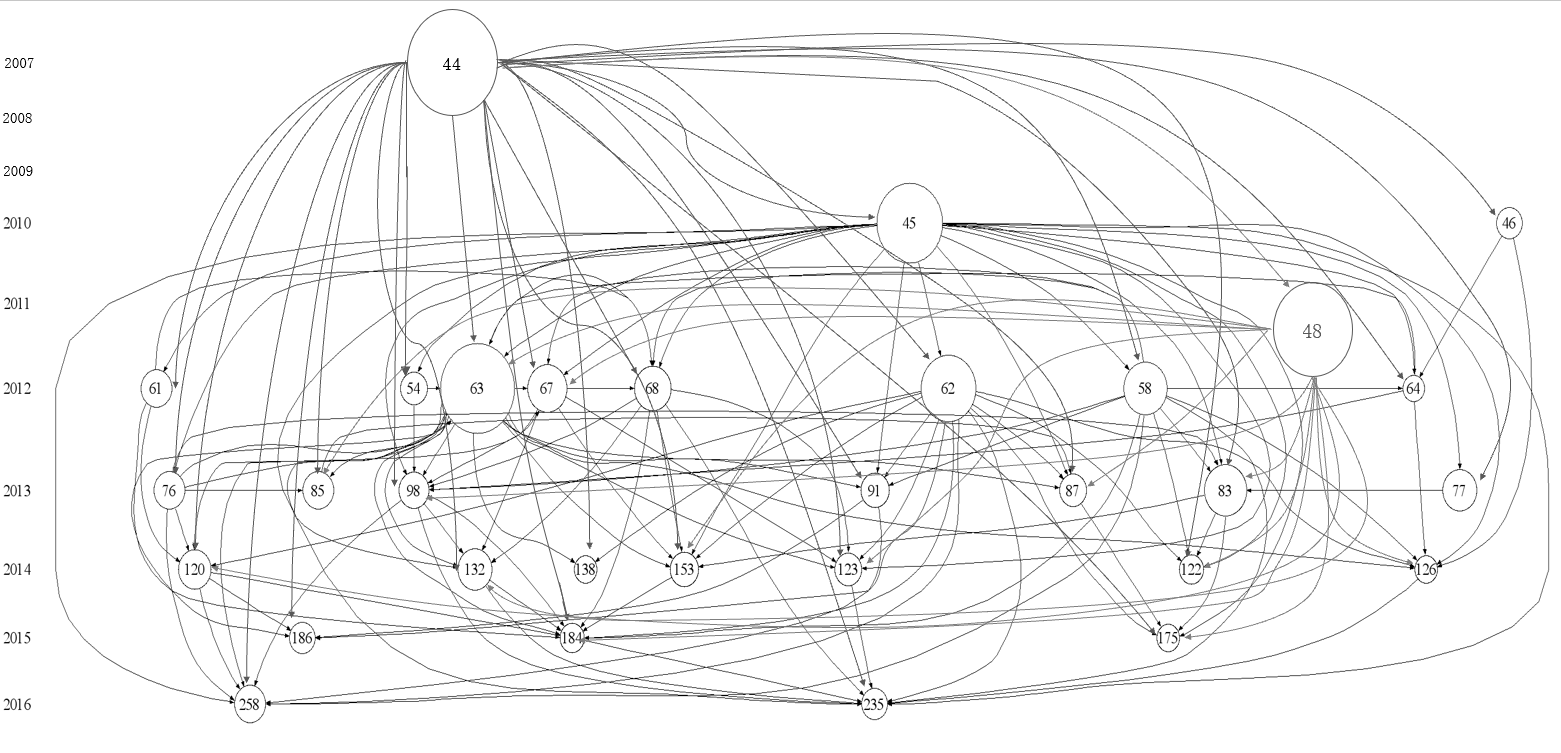 Figure A1. Historiograph of 31 most-cited works in the collection of papers citing SEW from 2007 to 2020Table A1. The top 31 most important literatures in SEW research fieldNotes: The number of citations is from Web of Science, as of Dec 18th, 2020 Table A2. Conceptualization and measurement of SEW Table A3. Summary of quantitative empirical studies using indirect measures of SEW Table A4: Summary of quantitative papers with the direct measures of SEW REFERENCESAlonso-Dos-Santos, M., & Llanos-Contreras, O. 2019. Family business performance in a post-disaster scenario: The influence of socioemotional wealth importance and entrepreneurial orientation. Journal of Business Research, 101: 492–298.Baixauli-Soler, J. S., Belda-Ruiz, M., & Sanchez-Marin, G. 2021. Socioemotional wealth and financial decisions in private family SMEs. Journal of Business Research, 123, 657-668.Belda-Ruiz, M., Sanchez-Marin, G., & Baixauli-Soler, J. S. 2021. Influence of family-centered goals on dividend policy in family firms: A socioemotional wealth approach. International Entrepreneurship and Management Journal, 1-24.Berrone, P., Cruz, C., Gomez-Mejia, L. R., & Larraza-Kintana, M. 2010. Socioemotional wealth and corporate responses to institutional pressures do family-controlled firms pollute less. Administrative Science Quarterly, 55: 82–113.Berrone, P., Cruz, C., & Gomez-Mejia, L. R. 2012. Socioemotional wealth in family firms: Theoretical dimensions, assessment approaches, and agenda for future research. Family Business Review, 25(3): 258–279.Block, J., Miller, D., Jaskiewicz, P., & Spiegel, F. 2013. Economic and technological importance of innovations in large family and founder firms: An analysis of patent data. Family Business Review, 26(2): 180–199.Calabro, A., Minichilli, A., Amore, M. D., & Brogi, M. 2018. The courage to choose! Primogeniture and leadership succession in family firms. Strategic Management Journal, 39(7): 2014–2035.Cennamo, C., Berrone, P., Cruz, C., & Gomez-Mejia, L. R. 2012. Socioemotional wealth and proactive stakeholder engagement: Why family-controlled firms care more about their stakeholders. Entrepreneurship Theory and Practice, 36(6): 1153–1173. Chrisman, J. J., Chua, J. H., De Massis, A., Frattini, F., & Wright, M. 2015. The ability and willingness paradox in family firm innovation. Journal of Product Innovation Management, 32(3):310–318.Chrisman, J. J., Memili, E., & Misra, K. 2014. Nonfamily Managers, Family Firms, and the Winner’s Curse: The Influence of Noneconomic Goals and Bounded Rationality. Entrepreneurship Theory and Practice, 38: 1103-1127.Chrisman, J. J., & Patel, P. C. 2012. Variations in R&D investments of family and nonfamily firms: Behavioral agency and myopic loss aversion perspectives. Academy of Management Journal, 55(4): 976–997.Corten, M., Vandekerkhof, P., & Steijvers, T. 2021. The effect of socioemotional wealth diversity within the top management team on earnings management in private family firms: The moderating role of the board of directors. Managerial and Decision Economics. Forthcoming. Cruz, C., Justo, R., & Castro, J. O. D. 2012. Does family employment enhance performance? Integrating socioemotional wealth and family embeddedness perspectives. Journal of Business Venturing, 27(1): 62–76.Cruz, C., Larraza-Kintana, M., Garces-Galdeano, L., & Berrone, P. 2014. Are family firms really more socially responsible? Entrepreneurship Theory and Practice, 38(6): 1295–1316.Dayan, M., Ng, P. Y., & Ndubisi, N. O. 2019. Mindfulness, socioemotional wealth, and environmental strategy of family businesses. Business Strategy and the Environment, 28(1): 1–16.Debicki, B. J., Kellermanns, F. W., Chrisman, J. J., Pearson, A. W., & Spencer, B. A. 2016. Development of a socioemotional wealth importance (SEWi) scale for family firm research. Journal of Family Business Strategy, 7(1): 47–57.Debicki, B. J., Randolph, R. V. D. G., & Sobczak, M. 2017. Socioemotional wealth and family firm performance: A stakeholder approach. Journal of Managerial Issues, 29(1): 82–111.Deephouse, D. L., & Jaskiewicz, P. 2013. Do family firms have better reputations than non-familiy firms? An integration of socioemotional wealth and social identity theories. Journal of Management Studies, 50(3): 337–360.Dehlen, T., Zellweger, T., Kammerlander, N., & Halter, F. 2014. The role of information asymmetry in the choice of entrepreneurial exit routes. Journal of Business Venturing, 29(2):193–209. Duran, P., Kammerlander, N., van Essen, M., Zellweger, T. 2016. Doing More with Less: Innovation Input and Output in Family Firms. Academy of Management Journal, 59(4): 1224–1264.Feldman, E. R., Amit, R., & Villalonga, B. 2019. Family firms and the stock market performance of acquisitions and divestitures. Strategic Management Journal, 40(5): 757–780.Filser, M., De Massis, A., Gast, J., Kraus, S., Niemand, T. 2018. Tracing the roots of innovativeness in family SMEs: The effect of family functionality and socioemotional wealth. Journal of Product Innovation Management, 35(4): 609–628.Garcia‐Sanchez, I. M., Martin‐Moreno, J., Khan, S. A., & Hussain, N. 2021. Socio‐emotional wealth and corporate responses to environmental hostility: Are family firms more stakeholder oriented? Business Strategy and the Environment, 30(2), 1003-1018.Gedajlovic, E., Carney, M., Chrisman, J. J., & Kellermanns, F. W. 2012. The adolescence of family firm research. Journal of Management,38(4): 1010–1037.Goel, S., Voordeckers, W., Van Gils, A., & Van den Heuvel, J. 2013. CEO’s empathy and salience of socioemotional wealth in family SMEs: The moderating role of external directors. Entrepreneurship and Regional Development, 25(3-4): 111–134.Gomez-Mejia, L. R., Cruz, C., Berrone, P., & De Castro, J. 2011. The bind that ties: Socioemotional wealth preservation in family firms. Academy of Management Annals, 5(1): 653–707.Gomez-Mejia, L. R., Haynes, K. T., Nunez-Nickel, M., Jacobson, K. J. L., & Moyano-Fuentes, J. 2007. Socioemotional wealth and business risks in family-controlled firms: Evidence from Spanish olive oil mills. Administrative Science Quarterly, 52(1): 106–137.Gomez-Mejia, L. R., Makri, M., & Kintana, M. L. 2010. Diversification decisions in family-controlled firms. Journal of Management Studies, 47(2): 223–252.Gomez-Mejia, L. R., Neacsu, I., & Martin, G. 2019. CEO risk-taking and socioemotional wealth: The behavioral agency model, family control, and CEO option wealth. Journal of Management, 45(4): 1713–1738.Gomez-Mejia, L. R., Patel, P. C., & Zellweger, T. M. 2018. In the horns of the dilemma: Socioemotional wealth, financial wealth, and acquisitions in family firms. Journal of Management, 44(4): 1369–1397.Hernandez-Perlines F, Ariza-Montes A, Araya-Castillo L. 2020. Socioemotional wealth, entrepreneurial orientation and international performance of family firms. Economic research. 33(1):3125–3145.Hernandez-Perlines, F., Moreno-Garcia, J. and Yanez-Araque, B., 2019. The influence of socioemotional wealth in the entrepreneurial orientation of family businesses. International Entrepreneurship and Management Journal, 15(2): 523–544.Hernandez-Linares, R., Kellermanns, F.W., Lopez-Fernandez, M. C., & Sarkar, S. 2019. The effect of socioemotional wealth on the relationship between entrepreneurial orientation and family business performance. BRQ Business Research Quarterly. https://doi.org/10.1016/j.brq.2019.03.002 Jaskiewicz, P., Combs, J. G., & Rau, S. 2015. Entrepreneurial legacy: Toward a theory of how some family firms nurture transgenerational entrepreneurship. Journal of Business Venturing, 30(1): 29–49.Kallmuenzer, A., Hora, W., & Peters, M. 2018. Strategic decision-making in family firms: An explorative study. European Journal of International Management, 12(5-6): 655–675.Kellermanns, F. W., Eddleston, K. A., & Zellweger, T. M. 2012. Extending the socioemotional wealth perspective: A look at the dark side. Entrepreneurship Theory and Practice, 36(6): 1175–1182.Koenig, A., Kammerlander, N., & Enders, A. 2013. The family innovator’s dilemma: How family influence affects the adoption of discontinuous technologies by incumbent firms. Academy of Management Review, 38(3): 418–441.Kollitz, R., Ruhle, S., & Süß, S. 2019. Recruitment practices under scrutiny: A latent-profile analysis of family firms’ approaches to recruit non-family employees. German Journal of Human Resource Management, 33(3): 167–196.Kraiczy, N. D., Hack, A., & Kellermanns, F. W. 2015. What makes a family firm innovative? CEO risk-taking propensity and the organizational context of family firms. Journal of Product Innovation Management, 32(3): 334–348.Laffranchini, G., Kim, S. H., & Posthuma, R. A. 2018. A metacultural approach to predicting self-employment across the globe. International Business Review, 27(2): 481–500.Leitterstorf, M. R., & Rau, S. B. 2014. Socioemotional wealth and IPO underpricing of family firms. Strategic Management Journal, 35(5): 751–760.Llanos-Contreras, O., & Alonso-Dos-Santos, M. 2018. Exploring the asymmetric influence of socioemotional wealth priorities on entrepreneurial behaviour in family businesses. European Journal of International Management, 12(5-6), 576–595.Llanos-Contreras, O., Jabri, M., & Sharma, P. 2019. Temporality and the role of shocks in explaining changes in socioemotional wealth and entrepreneurial orientation of small and medium family enterprises. International Entrepreneurship and Management Journal, 15(4): 1269–1289.Lu, F., Kwan, H. K., & Zhu, Z. 2021. The effects of family firm CEO traditionality on successor choice: The moderating role of socioemotional wealth. Family Business Review, 34(2), 213–234.Martinez-Romero, M. J., Rojo-Ramirez, A. A., & Casado-Belmonte, M. del P. 2019. Value creation in privately held family businesses: The moderating role of socioemotional wealth. Canadian Journal of Administrative Sciences, 37(3): 283–299.McLarty, B. D., & Holt, D. T. 2019. A bright side to family firms: How socioemotional wealth importance affects dark traits–job performance relationships. Family Business Review, 32(4): 378–395.Miller, D., & Le Breton-Miller, I. 2014. Deconstructing socioemotional wealth. Entrepreneurship Theory and Practice, 38(4): 713–720.Miller, D., Breton-Miller, I. L., & Lester, R. H. 2013. Family firm governance, strategic conformity, and performance: institutional vs. strategic perspectives. Organization Science, 24(1): 189–209.Miller, D., Minichilli, A., & Corbetta, G. 2013. Is family leadership always beneficial? Strategic Management Journal, 34(5): 553–571.Naldi, L., Cennamo, C., Corbetta, G., & Gomez-Mejia, L. 2013. Preserving socioemotional wealth in family firms: Asset or liability? The moderating role of business context. Entrepreneurship Theory and Practice, 37(6): 1341–1360.Ng, P. Y., Dayan, M., & Di Benedetto, A. 2019. Performance in family firm: Influences of socioemotional wealth and managerial capabilities. Journal of Business Research, 102(9): 178–190.Patel, P. C., & Chrisman, J. J. 2014. Risk abatement as a strategy for R&D investments in family firms. Strategic Management Journal, 35(4): 617–627.Pukall, T. J., & Calabro, A. 2014. The internationalization of family firms: A critical review and integrative model. Family Business Review,46(2): 103–125.Santulli, R., Torchia, M., Calabro, A., & Gallucci, C. 2019. Family ownership concentration and firm internationalization: Integrating principal-principal and socioemotional wealth perspectives.  Journal of International Entrepreneurship, 17(2): 1–29.Schepers, J., Voordeckers, W., Steijvers, T., & Laveren, E. 2014. The entrepreneurial orientation–performance relationship in private family firms: The moderating role of socioemotional wealth. Small Business Economics, 43:39–55.Schulze, W. S., & Kellermanns, F. W. 2015. Reifying socioemotional wealth. Entrepreneurship Theory and Practice, 39: 447–459.Sciascia, S., Mazzola, P., & Kellermanns, F. W. 2014. Family management and profitability in private family-owned firms: Introducing generational stage and the socioemotional wealth perspective. Journal of Family Business Strategy, 5(2): 131–137.Stockmans, A., Lybaert, N., & Voordeckers, W. 2010. Socioemotional wealth and earnings management in private family firms. Family Business Review, 23(3):280–294.Torchia, M., Rautiainen, M., Calabro, A., Ikheimonen, T., Pihkala, T., & Ikvalko, M. 2018. Family ownership goals and socioemotional wealth: evidence from finnish family firms. Journal of Enterprising Culture, 26(2): 207–224.Umans, I., Lybaert, N., Steijvers, T., & Voordeckers, W. 2019. The influence of transgenerational succession intentions on the succession planning process: The moderating role of high-quality relationships. Journal of Family Business Strategy. Forthcoming. Vandekerkhof, P., Steijvers, T., Hendriks, W., & Voordeckers, W. 2015. The effect of organizational characteristics on the appointment of non-family managers in private family firms: The moderating role of socio-emotional wealth. Family Business Review, 28(2): 104–122.Vandekerkhof, P., Steijvers, T., Hendriks, W., Voordeckers, W. 2018. Socio-emotional wealth separation and decision-making quality in family firm TMTs: The moderating role of psychological safety. Journal of Management Studies, 55(4): 648–676. Weimann, V., Gerken, M., & Hulsbeck, M.2020. Business model innovation in family firms: Dynamic capabilities and the moderating role of socioemotional wealth. Journal of Business Economics, 90(9): 1–31.Xu, K., Hitt, M. A., & Dai, L. 2020. International diversification of family-dominant firms: Integrating socioemotional wealth and behavioral theory of the firm. Journal of World Business, 55(3): 101071.Yang, X., Li, J., Stanley, L. J., & Kellermanns, F. W. 2018. How family characteristics affect internationalization of Chinese family SMEs. Asia Pacific Journal of Management, 37: 1-32.Zellweger, T. M., Kellermanns, F. W., Chrisman, J. J., & Chua, J. H. 2012. Family control and family firm valuation by family CEOs: The importance of intentions for transgenerational control. Organization Science, 23(3): 851–868.Zellweger, T. M., & Dehlen, T. 2012. Value is in the eye of the owner: Affect infusion and socioemotional wealth among family firm owners. Family Business Review, 25(3): 280–297.Zellweger, T. M., Nason, R. S., Nordqvist, M., & Brush, C. G. 2013. Why do family firms strive for nonfinancial goals? An organizational identity perspective. Entrepreneurship Theory and Practice, 37(2): 229–248.No.Paper NumberAuthorsYear TitleJournalCitations144Gomez-Mejia, Haynes, Nunez-Nickel, Jacobson, & Moyano-Fuentes 2007Socioemotional wealth and business risks in familycontrolled firms: Evidence from Spanish olive oil millsAdministrative Science Quarterly1289263Berrone, Cruz, & Gomez-Mejia 2012Socioemotional wealth in family firms: Theoretical dimensions, assessment approaches, and agenda for future researchFamily Business Review681348Gomez-Mejia, Cruz, Berrone, & De Castro 2011The bind that ties: Socioemotional wealth preservation in family firmsAcademy of Management Annals652445Berrone, Cruz, Gomez-Mejia, & Larraza-Kintana2010Socioemotional wealth and corporate responses to institutional pressures: Do family-controlled firms pollute less?Administrative Science Quarterly592562Chrisman & Patel2012Variations in R&D investments of family and nonfamily firms: Behavioral agency and myopic loss aversion perspectivesAcademy of Management Journal466658 Zellweger, Kellermanns, Chrisman, & Chua2012Family control and family firm valuation by family CEOs: The importance of intentions for transgenerational controlOrganization Science261783Deephouse & Jaskiewicz 2013Do family firms have better reputations than non-family firms? An integration of socioemotional wealth and social identity theoriesJournal of Management Studies241867Cennamo, Berrone, Cruz, & Gomez-Mejia2012Socioemotional wealth and proactive stakeholder engagement: Why family-controlled firms care more about their stakeholdersEntrepreneurship Theory and Practice207961Gedajlovic, Carney, Chrisman, & Kellermanns 2012The adolescence of family firm research: Taking stock and planning for the futureJournal of Management19110258Duran, Kammerlander, van Essen, & Zellweger2016Doing more with less: Innovation input and output in family firmsAcademy of Management Journal17911175Jaskiewicz, Combs, & Rau2015Entrepreneurial legacy: Toward a theory of how some family firms nurture transgenerational entrepreneurshipJournal of Business Venturing1791277Zellweger, Nason, Nordqvist, & Brush2013Why do family firms strive for nonfinancial goals? An organizational identity perspectiveEntrepreneurship Theory and Practice1751385Miller, Minichilli, & Corbetta2013Is family leadership always beneficial?Strategic Management Journal15114123 Pukall & Calabro 2014The internationalization of family firms: A critical review and integrative modelFamily Business Review14615186 Chrisman, Chua, De Massis, Frattini, & Wright2015The ability and willingness paradox in family firm innovationJournal of Product Innovation Management14616120Patel & Chrisman2014Risk abatement as aa strategy for R&D investments in family firmsStrategic Management Journal1441768Kellermanns, Eddleston, & Zellweger 2012Extending the socioemotional wealth perspective: A look at the dark sideEntrepreneurship Theory and Practice14018132Miller & Le Breton-Miller2014Deconstructing socioemotional wealthEntrepreneurship Theory and Practice1321976 Miller, Le Breton-Miller, & Lester 2013Family Firm governance, strategic conformity, and performance: Institutional vs. strategic perspectivesOrganization Science12820153Cruz, Larraza-Kintana, Garces-Galdeano, & Berrone2014Are family firms really more socially responsible?Entrepreneurship Theory and Practice1272191Koenig, Kammerlander, & Enders2013The family innovator’s dilemma: How family influence affects the adoption of discontinuous technologies by incumbent firmsAcademy of Management Review1242254Cruz, Justo, & De Castro2012Does family employment enhance MSEs performance? Integrating socioemotional wealth and family embeddedness perspectivesJournal of Business Venturing.1182346Stockmans, Lybaert, & Voordeckers2010Socioemotional wealth and earnings management in private family firmsFamily Business Review1072487Block, Miller, Jaskiewicz, & Spiegel2013Economic and technological importance of innovations in large family and founder firms: An analysis of patent dataFamily Business Review982598Naldi, Cennamo, Corbetta, & Gomez-Mejia 2013Preserving socioemotional wealth in family firms: Asset or liability? the moderating role of business contextEntrepreneurship Theory and Practice9626235Debicki, Kellermanns, Chrisman, Pearson, & Spencer2016Development of a socioemotional wealth importance (SEWi) scale for family firm researchJournal of Family Business Strategy7227138Chrisman, Memili, & Misra2014Nonfamily managers, family firms, and the winner’s curse: The influence of noneconomic goals and bounded rationalityEntrepreneurship Theory and Practice7228184Schulze & Kellermanns 2015Reifying socioemotional wealthEntrepreneurship Theory and Practice6629122 Leitterstorf & Rau 2014Socioemotional wealth and IPO underpricing of family firmsStrategic Management Journal6430126Sciasci, Mazzola, & Kellermanns 2014Family management and profitability in private family-owned firms: Introducing generational stage and the socioemotional wealth perspectiveJournal of Family Business Strategy593164Zellweger & Dehlen 2012Value is in the eye of the owner: Affect infusion and socioemotional wealth among family firm ownersFamily Business Review53Conceptualization and features of SEWMeasurement of SEWSEW endowmentSEW is a unique feature of distinguishing family firms with others; the presence of the affective endowment in family firms is a given. Comparing samples of family firms with non-family firmsSEW flowSEW is a unique feature of family firms; the level and impact of SEW on strategic decision-making will vary in degree with certain characteristics of family firmsProxies of SEW variables such as family ownership, family management, family involvementSEW as an integrated concept with multiple dimensionsA homogenous conception of SEW endowments with practice differences between family and non-family firms; family members may have different willingness to pursue the whole collective SEW; the important impact of SEW is often reflected in the interaction effect of two or more variablesDirect latent scales such as FIBER scale, FEI scale, and SEWi scale; interactions of two or more proxies (usually moderating effect) to measure the joint effect of different family constructs. AuthorsDependent variablesIndependent variablesModerators Sample sizeCountryDiscussion of explained variance (yes/no)Explained variance of independent variablesExplained variance of control variablesZellweger et al., 2012Family owner’s perceptions of the total value of the firm's equity The extent of family ownership/230Germany and SwitzerlandYes (brief report)0.59 (Swiss); 0.55 (German)0.55 (Swiss); 0.50 (German)Zellweger et al., 2012Family owner’s perceptions of the total value of the firm's equity The duration of family ownership /Zellweger et al., 2012Family owner’s perceptions of the total value of the firm’s equity Family owners’ intentions for transgenerational control/Chrisman & Patel, 2012R&D investmentFamily involvement in a firmPerformance below aspirations8,473USNo0.48N/AChrisman & Patel, 2012R&D variabilityFamily involvement in a firmPerformance below aspirations0.4N/AStockmans et al., 2010Upward earnings managementGeneration of family firms/132BelgiumNo0.420Stockmans et al., 2010Upward earnings managementFounder management/0.34Stockmans et al., 2010Engagement in upward earnings managementExternal managers in TMT /0.34Berrone et al., 2010Environmental performanceFamily firm/194USNo (only reported the numbers in the table)0.270.25Berrone et al., 2010Environmental performanceCEO status/0.34Berrone et al., 2010Environmental performanceCEO ownership/0.33Gomez-Mejia Makri, & Kintana, 2010 Overall diversificationFamily firms /360 (160 family firms, 200 non family firms)GlobalNo0.19N/AGomez-Mejia Makri, & Kintana, 2010 International diversificationFamily firms/0.09Gomez-Mejia Makri, & Kintana, 2010 Culturally distant diversificationFamily firms /0.15Gomez-Mejia Makri, & Kintana, 2010 Overall diversificationSystematic riskFamily firms 0.21Gomez-Mejia Makri, & Kintana, 2010 Overall diversificationUnsystematic riskFamily firms 0.21Gomez-Mejia Makri, & Kintana, 2010 International diversificationSystematic riskFamily firms 0.12Gomez-Mejia Makri, & Kintana, 2010 International diversificationUnsystematic riskFamily firms 0.12Gomez-Mejia Makri, & Kintana, 2010 Overall diversificationFirm performance hazardFamily firms 0.2Gomez-Mejia Makri, & Kintana, 2010 International diversificationFirm performance hazardFamily firms 0.12Block et al., 2013Economic and technological importance of the firm's innovativenessThe percentage of family ownership /1,659USNoN/AN/ABlock et al., 2013Economic and technological importance of the firm's innovativenessFamily management /Block et al., 2013Economic and technological importance of the firm's innovativenessFounder ownership/Block et al., 2013Economic and technological importance of the firm's innovativenessFounder management/Calabro Minichilli, Amore, & Brogi, 2018The likelihood of firstborn successorSEW endowmentPerformance below aspirations771ItalyNo; only report the numbers in tables 0.160.13Post-succession firm performanceSelecting a second- or subsequent-born successor0.33Cruz, Larraza-Kintana,Garces-Galdeano, & Berrone, 2014Social Practices related to internal stakeholdersFamily firms /598EuropeNoN/AN/ACruz, Larraza-Kintana,Garces-Galdeano, & Berrone, 2014Social Practices related to external stakeholdersFamily firms/Cruz, Larraza-Kintana,Garces-Galdeano, & Berrone, 2014Social practices National CSR standardsFamily firms Cruz, Larraza-Kintana,Garces-Galdeano, & Berrone, 2014Social practices  Industry conditions Family firms Cruz, Larraza-Kintana,Garces-Galdeano, & Berrone, 2014Social practices Declining performance Family firms Dehlen Zellweger, Kammerlander, & Halter, 2014The probability of an external as opposed to a family internal exit route Succession candidate's level of education Firm age (as a driver of emotional attachment)613Austria, Germany, SwitzerlandNoN/AN/ADehlen Zellweger, Kammerlander, & Halter, 2014The probability of an external as opposed to a family internal exit route Succession candidate's professional work experienceFirm ageDehlen Zellweger, Kammerlander, & Halter, 2014The probability of an external as opposed to a family internal exit route Incumbent’s screening effortFirm ageDehlen Zellweger, Kammerlander, & Halter, 2014The probability of an external as opposed to a family internal exit route Firm ageFeldman Amit, & Villalonga, 2019DivestituresFirm value Family business2,110USNo0.13N/AFeldman Amit, & Villalonga, 2019DivestituresFirm value Family CEOs0.12Gomez-Mejia et al., 2007Retain owner control Family firms/1,237SpainNoN/AN/AGomez-Mejia et al., 2007SEW protection The role of the family /Gomez-Mejia et al., 2007Acceptance of a greater probability of failureFamily firms/Gomez-Mejia et al., 2007Acceptance of below-target performance relative to their own past performanceFamily firms/Gomez-Mejia et al., 2007Acceptance of below-target performance relative to the performance of referent firms Family firms/Gomez-Mejia et al., 2007Performance variance Distance from the aspiration level Family firms Gomez-Mejia et al., 2007Performance variance Probability of failure /Gomez-Mejia et al., 2007Performance variance  Family firms /Kraiczy, Hack, & Kellermanns, 2015New product portfolio innovativeness CEO risk-taking propensity Ownership by TMT family members  114GermanyYes0.19 (including two IVs)0.1Kraiczy, Hack, & Kellermanns, 2015New product portfolio innovativeness CEO risk-taking propensity Generation in charge of the family firm Leitterstorf & Rau, 2014IPO underpricing Family firms /153GermanyYes0.130.06
Naldi et al., 2013Financial performance Family CEOs Industrial districts 1,008ItalyNo0.13 (excluding the moderator)0.11
Naldi et al., 2013Financial performance Family CEOs Publicly listed 0.13 (excluding the moderator)Patel & Chrisman, 2014The variability of sales Investment in R&D in family firms Performance above aspirations847 firms (426 family firms)USNoN/AN/APatel & Chrisman, 2014The variability of sales Investment in R&D in family firms Performance below aspirationsSciascia et al., 2014ProfitabilityFamily management Generational stage233ItalyYes0.16 (excluding the moderator)0.1Gomez-Mejia, Patel, & Zellweger, 2018Likelihood of acquisitionsFamily control /867USNoN/AN/AGomez-Mejia, Patel, & Zellweger, 2018Likelihood of acquisitionsFamily control Performance below aspirationsGomez-Mejia, Patel, & Zellweger, 2018Likelihood of acquisitionsFamily control SlackGomez-Mejia, Patel, & Zellweger, 2018Relatedness of acquisitionsFamily control /Gomez-Mejia, Patel, & Zellweger, 2018Relatedness of acquisitionsFamily control Performance below aspirationsGomez-Mejia, Patel, & Zellweger, 2018Relatedness of acquisitionsFamily control SlackXu, Hitt, & Dai, 2020Breath of international diversificationFamily dominant firms /15,859Global NoN/AN/AXu, Hitt, & Dai, 2020Depth of international diversificationFamily dominant firms /Xu, Hitt, & Dai, 2020Breath of international diversificationFamily dominant firms Performance below aspiration level Xu, Hitt, & Dai, 2020Performance stability Breath of international diversification/Gomez-Mejia Neacsu, & Martin, 2019CEO strategic risk taking Current wealthFamily control 523USNo0.17N/AGomez-Mejia Neacsu, & Martin, 2019CEO strategic risk taking Prospective wealthFamily control Yang, Li, Stanley, & Kellermanns, 2018Export propensity Family ownership1,359ChinaNoPseudo R 0.13Yang, Li, Stanley, & Kellermanns, 2018Export propensity Family ownershipFounder CEO0.15Yang, Li, Stanley, & Kellermanns, 2018Export propensity Family ownershipFamily succession intension 0.15Garcia‐Sanchez Martin‐Moreno, Khan, & Hussain, 2021CSR performance Hostile environmental conditions Family ownership 956Global NoPseudo RN/AAuthorsDependent variablesIndependent variablesModerators Sample sizeCountryDiscussion of explained variance (yes/no)Explained variance of independent variablesExplained variance of control variablesHernandez-Linares, Ariza-Montes, Araya-Castillo, 2020 Entrepreneurial orientationSEW/106SpainYes 0.56N/AInternational performanceEntrepreneurial orientation/0.43Alonso-Dos-Santos & Llano-Contreras, 2019Performance of small and medium-sized family business in a post disaster scenarioProactiveness/307ChileNo0.44N/APerformance of small and medium-sized family business in a post disaster scenarioCompetitive aggressiveness/Performance of small and medium-sized family business in a post disaster scenarioInternal innovativeness/　Performance of small and medium-sized family business in a post disaster scenarioExternal innovativeness/Performance of small and medium-sized family business in a post disaster scenarioSEW importance/Umans, Lybaert, Steijvers, & Voordeckers, 2019Level of succession planning Transgenerational succession intentions (SEW REI dimensions)/125Belgium No0.41N/ALevel of succession planningTransgenerational succession intentions (SEW REI dimensions)Relationship quality between family CEO and successor0.5N/ALevel of succession planningTransgenerational succession intentions (SEW REI dimensions)Relationship quality between family members0.41N/ALevel of succession planningTransgenerational succession intentions (SEW REI dimensions)Family quality between nonfamily managers and successor0.48N/AHernandez-Perlines, Moreno-Garcia, Yanez-Araque, 2019Entrepreneurial orientationSEW/106SpainYes (brief report)0.32N/ANg, Dayan, & Di Benedetto, 2019Managerial capabilitiesSEW/150UAENo0.29N/APerformanceManagerial capabilities/0.14Dayan, Ng, & Ndubisi, 2019Firm capabilitiesMindful SEW/238UAENo0.26N/ADayan, Ng, & Ndubisi, 2019Sustainable products & processFirm capabilities/0.23Martinez-Romero, Rojo-Ramirez, & Casado-Belmonte, 2019Value creation in privately held family business Five value driversSEW188SpainNo0.26, but not relevant with SEWN/ATorchia Rautiainen, Calabro, Ikheimonen, Pihkala, & Ikvalko, 2018Business continuity Family ownership goals/329Finland Yes (brief report)0.110.07Torchia Rautiainen, Calabro, Ikheimonen, Pihkala, & Ikvalko, 2018Business growth Family ownership goals/0.1Kallmuenzer, Hora, & Peters, 2018Financial performance Entrepreneurial orientationFamily related/SEW goals180AustriaYes (brief report)0.13, but not relevant with SEW -0.02Filser, De Massis, Gast, Kraus, Niemand, 2018SEWFamily functionality /348Finland NoN/AN/AFilser, De Massis, Gast, Kraus, Niemand, 2018Firm innovativeness Family functionality /N/AFilser, De Massis, Gast, Kraus, Niemand, 2018Firm innovativeness Family's binding social ties and the renewal of family bonds /N/AVanderkerhof, Steijvers, Hendriks, & Voordeckers, 2015The inclusion of non-family managers in TMTFirm innovativenessSEW 145Belgium No; only report the numbers in tables Around 0.3 in total with different internationalization degrees, but not relevant with SEW N/AVanderkerhof, Steijvers, Hendriks, & Voordeckers, 2015The inclusion of non-family managers in TMTFirm internationalizationSEW Vanderkerhof, Steijvers, Hendriks, & Voordeckers, 2015The inclusion of non-family managers in TMTFirm size SEW Schepers, Voordeckers, Steijvers, & Laveren, 2014Financial performance Entrepreneurial orientation SEW232Belgium Yes (brief report)0.09 (including control variables), but not relevant with SEW N/AGoel, Voordeckers, Van Gils, & Van den Heuvel, 2013SEWFamily CEO empathy /354Belgium and NetherlandsYes 0.080.06Goel, Voordeckers, Van Gils, & Van den Heuvel, 2013SEWPresence of external directors on board/0.13Debicki, Randolph, & Sobczak, 2017Performance of family firmsSEWN/A133Poland NoN/AN/AVandekerkhof et al., 2018TMT decision making quality SEW separation Psychological safety 300Belgium No0.23 (including control variables）N/ALlano-Contreras & Alonso-Dos-Santos, 2018Entrepreneurial behavior of family businessFamily succession/214ChileYes (brief report)0.33N/ALlano-Contreras & Alonso-Dos-Santos, 2018Entrepreneurial behavior of family businessCorporate reputation/Llano-Contreras & Alonso-Dos-Santos, 2018Entrepreneurial behavior of family businessSocial ties/Llano-Contreras & Alonso-Dos-Santos, 2018Entrepreneurial behavior of family businessFamily identity/Llano-Contreras & Alonso-Dos-Santos, 2018Entrepreneurial behavior of family businessEmotional attachment/Laffranchini, Kim, & Posthuma, 2018Asset retrenchmentRestricted SEW/416USNoN/AN/ALaffranchini, Kim, & Posthuma, 2018Cost retrenchmentRestricted SEWLaffranchini, Kim, & Posthuma, 2018A focus on improvements in salesRestricted SEWLaffranchini, Kim, & Posthuma, 2018Asset retrenchmentExtended SEWLaffranchini, Kim, & Posthuma, 2018Cost retrenchmentExtended SEWLaffranchini, Kim, & Posthuma, 2018A focus on improvements in salesExtended SEWMclarty & Holt, 2019Task performanceNarcissismSEW importance140USYes0.23 (but not relevant with SEW)0.14Mclarty & Holt, 2019Organizational citizenship behaviorsNarcissismSEW importance0.22 (but not relevant with SEW)0.13Mclarty & Holt, 2019Counterproductive workplace behaviorsNarcissismSEW importance0.28 (but not relevant with SEW)0.16Mclarty & Holt, 2019Task performancePsychopathySEW importance0.3 (but not relevant with SEW)0.14Mclarty & Holt, 2019Organizational citizenship behaviorsPsychopathySEW importance0.28 (but not relevant with SEW)0.13Mclarty & Holt, 2019Counterproductive workplace behaviorsPsychopathySEW importance0.39 (but not relevant with SEW)0.16Mclarty & Holt, 2019Task performanceMachiavellianismSEW importance0.28 (but not relevant with SEW)0.14Mclarty & Holt, 2019Organizational citizenship behaviorsMachiavellianismSEW importance0.31 (but not relevant with SEW)0.13Mclarty & Holt, 2019Counterproductive workplace behaviorsMachiavellianismSEW importance0.41 (but not relevant with SEW)0.16Llano-Contreras, Jabri, & Sharma, 2019Ownership risk of small and medium-sized family business in post disaster scenariosSEW importance; proactiveness, aggressiveness, innovativeness, and internal autonomy /288ChileYes (brief report)0.19N/ALlano-Contreras, Jabri, & Sharma, 2019Performance hazard risk of small and medium-sized family business in post disaster scenariosSEW importance; proactiveness, aggressiveness, innovativeness, and internal autonomy /0.13N/AControl risk of small and medium-sized family business in post disaster scenariosSEW importance; proactiveness, aggressiveness, innovativeness, and internal autonomy /0.3N/ASantulli, Torchia, Calabro, & Gallucci, 2019InternationalizationFamily ownership concentration SEW 455GermanyNoPseudo RN/AWeimann, Gerken, & Hulsbeck, 2020Business model innovationDynamic capabilitiesSEW154GermanyNo, only report the numbers in tables0.36 (but not relevant with SEW)0.18Kollitz, Ruhle, & Süß, 2019Preferences of recruitmentOrganizational characteristics such as SEW, family involvement in management and family ownership/259Germany NoN/AN/AHernandez-Linares, Kellermanns, Lopez-Fernandez, Sarkar, 2019  Family business performanceFive entrepreneurial orientation dimensionsSEW609Spain and Portugal Yes0.25 (but not relevant with SEW)0.09Baixauli-Soler, Belda-Ruiz, & Sanchez-Marin, 2021 Debt level SEW preservation Family CEO; female CEO; first generational stage; firm hazard 420Spain No0.27N/ABelda-Ruiz, Sanchez-Marin, & Baixauli-Soler, 2021 The decision to make a dividend payout; the dividend payout level SEWFamily involvement in management 482SpainNo0.17N/ACorten, Vandekerkhof, & Steijvers, 2021Earnings management in private family firms The level of SEW differences within the TMTThe service-oriented role of the board of directors 218Belgium No0.39N/ALu, Kwan, & Zhu, 2021 Successor choice CEOs’ traditionality Family members’ identification with the firm; family members’ sense of dynasty 196China No0.280.15